Схема расположения земельного участка, в отношении которого подготовлен проект решения о  предоставлении департаменту муниципального имущества и земельных отношений администрации города разрешения на условно разрешенный вид использования земельного участка с кадастровым номером 24:50:0500427:308, расположенного в территориальной зоне иных зеленых насаждений (З-2) по адресу: г. Красноярск,  Ленинский район,  в районе здания по ул. 4-й Шинной, 41/2, с целью размещения объектов придорожного сервиса (код - 4.9.1)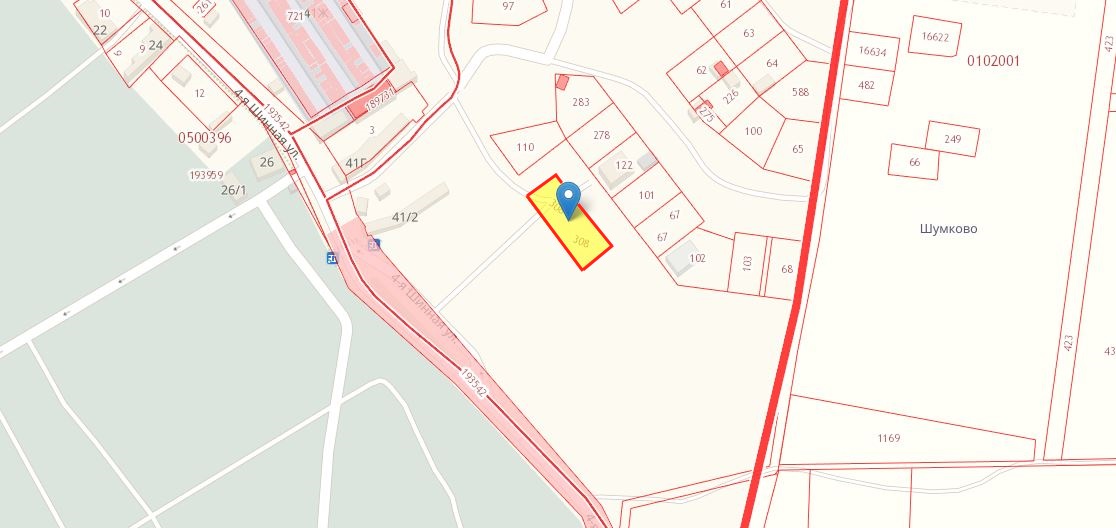 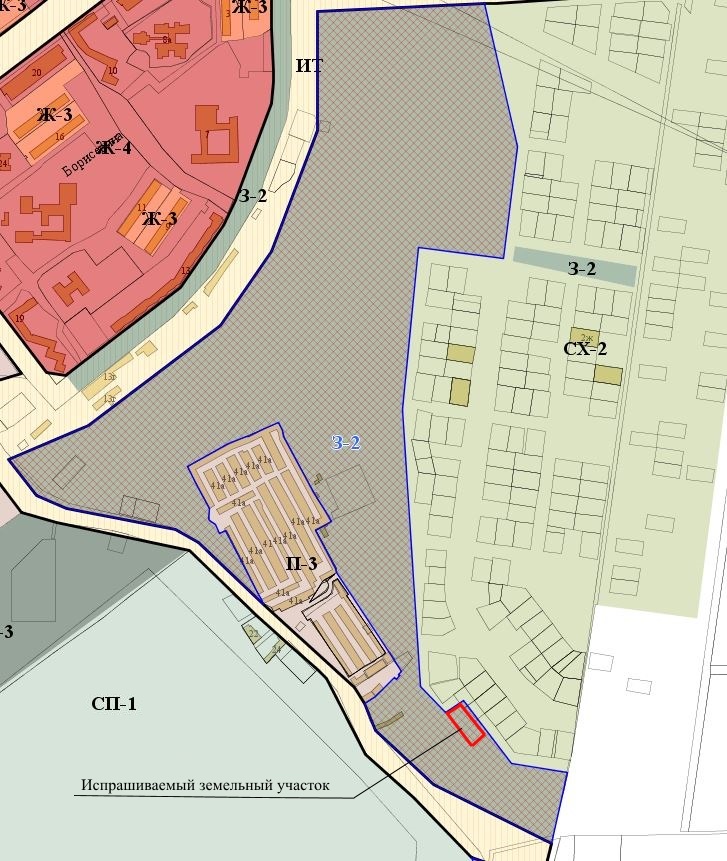 - граница земельного участка  с кадастровым номером 24:50:0500427:308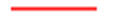  - граница территориальной зоны иных зеленых насаждений  (З-2)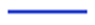 